вторник: Беседы об искусстве (2 «в», 2 «г»  класс),  Живопись (5 «а», 5 «б» класс)среда: Беседы об искусстве  (1 «е» класс), Композиция прикладная (1 «е» класс), Композиция станковая (4 «б» » класс), Скульптура (4 «б» » класс)четверг: Беседы об искусстве  («д» , 3 «в»), Композиция прикладная (1 «а», 1 «б», 1 «в», 1 «г» » класс)пятница: История искусств (3 «е» » класс), Скульптура(3 «е» » класс), Живопись (1 «а» » класс), Композиция станковая (2 «а», 2 «б» класс)	План дистанционной работы преподавателя Юровой Елены СергеевныНазвание предпрофессиональной/общеразвивающей программы «Живопись», «ДПИ»День недели: ВторникДень недели: СредаДень недели: ЧетвергДень недели: ПятницаПредметКлассДата(день недели)ОписаниеЗадание на дистанционное обучениеРесурсОбратная связьБеседы об искусстве2 «в»2 «г»Вторник12.05.20Тема: «Искусство дизайна»Тема рассчитана на 2 урока.Изучить материал по теме (ссылка на материал: https://drive.google.com/open?id=12m6yWPIu6E1llME1lnHjLCIq37kn9yaB).   В тетради написать: определение, функции и виды дизайна. Фотографию выполненной в тетради работы прислать преподавателю.Юрова Елена Сергеевнаhttps://vk.com/id36765559Живопись 5 «а»5 «б»Вторник12.05.20Тема: «Натюрморт из предметов быта при естественном (холодном) освещении». Материал: акварель.Работа рассчитана на 6 уроков.1-й урок Самостоятельно подобрать предметы и драпировки, составить из них натюрморт. Например: 1-2 крупных предмета (бутылки, вазы, тарелки и т.д.),  несколько небольших предметов (чайничек, кружки,  фрукты, овощи и т. д.). Натюрморт ставится при боковом естественном освещении. Примеры работ см. ниже. Обучающиеся высылают фото получившегося натюрморта с того ракурса, с какого они будут рисовать. Получают рекомендации преподавателя.2-й урок Выбор вертикального или горизонтального расположения листа. На листе форматаА3 (по желанию формат можно взять больше) расположить предметы и драпировки в формате листа. Обучающиеся высылают фото компоновки предметов и получают рекомендации преподавателя.3-й урок Исправление компоновки (если нужно) и уточнение рисунка.Должны быть выстроены все вспомогательные линии и эллипсы, чтобы преподаватель мог оценить уровень самостоятельного построения. Обучающиеся отправляют фото готового линейного рисунка преподавателю. Оценивается проделанная работа. Обучающиеся получают рекомендации преподавателя.Последовательность работы над натюрмортом можно посмотреть здесь: https://drive.google.com/open?id=1OPSqfjiATl13O5uiBJCakluiWoNdH-d5 Примеры работ: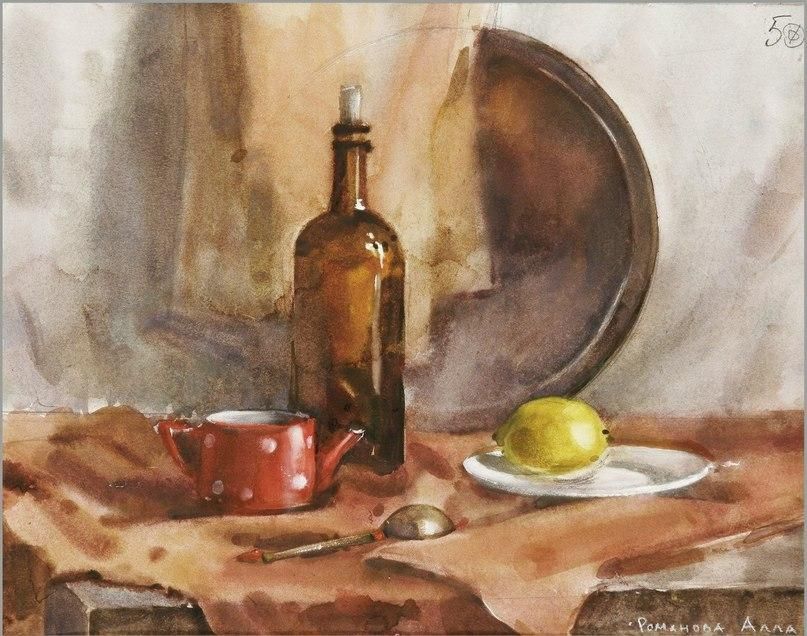 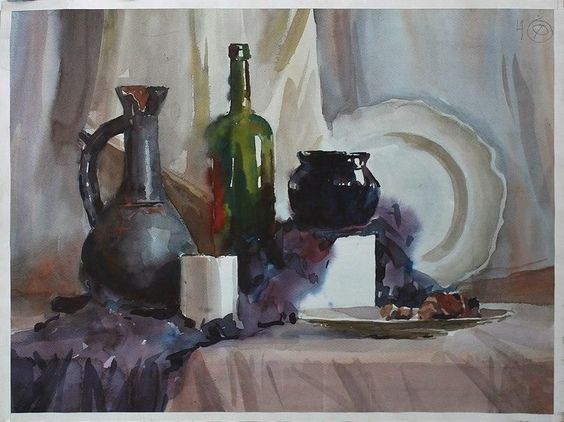 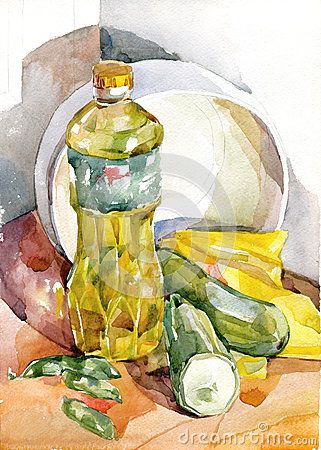 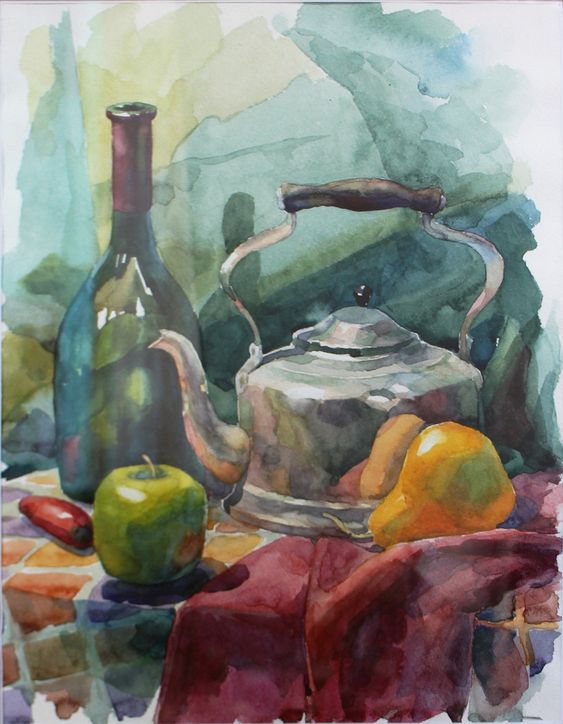 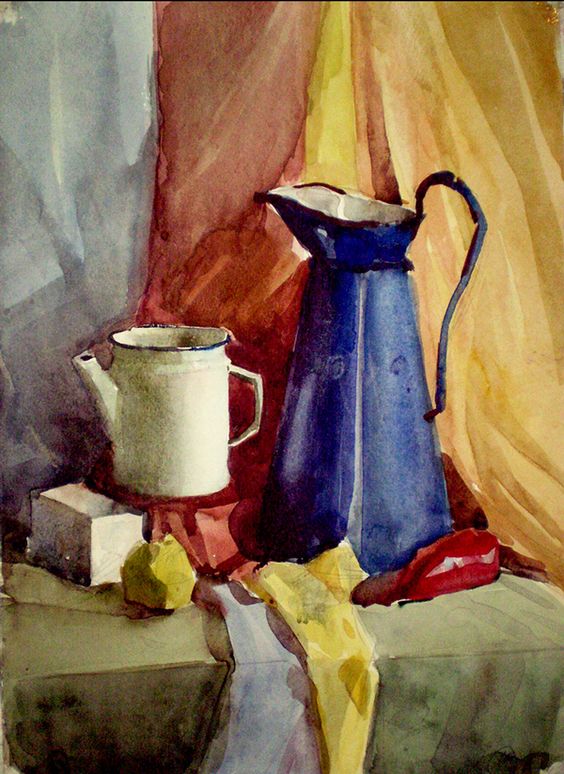 Юрова Елена Сергеевнаhttps://vk.com/id36765559ПредметКлассДата(день недели)ОписаниеЗадание на дистанционное обучениеРесурсОбратная связьБеседы об искусстве1 «е»Среда13.05.20Тема: «Музей».  Тема «рассчитана на 1 урокПосмотреть материал по теме (ссылка на материал: https://www.youtube.com/watch?v=vEVGVkUKweE&list=PLc52kxPJUCY0GuPcQXx1DE_12n44jscaG, https://www.youtube.com/watch?v=kHcvAned5CE&list=PLc52kxPJUCY0GuPcQXx1DE_12n44jscaG&index=2). Письменно в тетради ответить на вопрос: что такое «музей». Фотографию задания, выполненного в тетради прислать преподавателю. Юрова Елена Сергеевнаhttps://vk.com/id36765559Композиция прикладная1 «е»Среда13.05.20Тема: «Стилизация человека. Портрет».  Работа рассчитана на 6 уроков.1 урокРабота над эскизами. Выполнить несколько эскизов (не менее 3 штук) на формате А6. Лучше выбирать погрудное или поясное изображение человека, что бы в работе не было слишком мелких деталей. Фотографию эскизов прислать преподавателю для получения рекомендаций.2 урокРабота над выбранным эскизом. Поиск пластической формы портрета, композиционной организации листа (связь фигуры и фона) и   основных приёмов стилизации. Фотографию эскиза прислать преподавателю для получения рекомендаций.Примеры работ: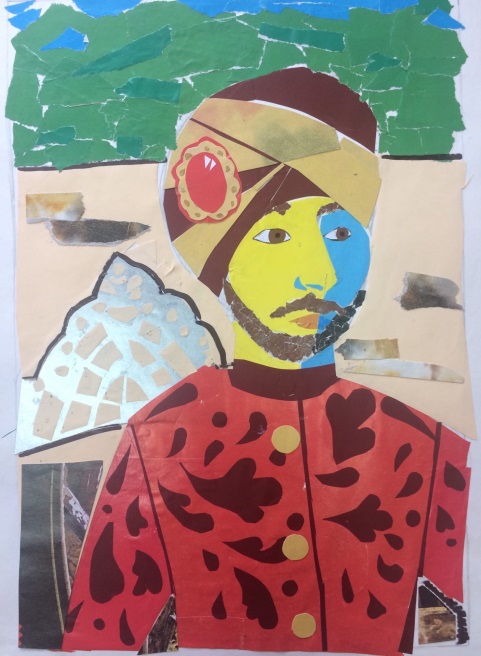 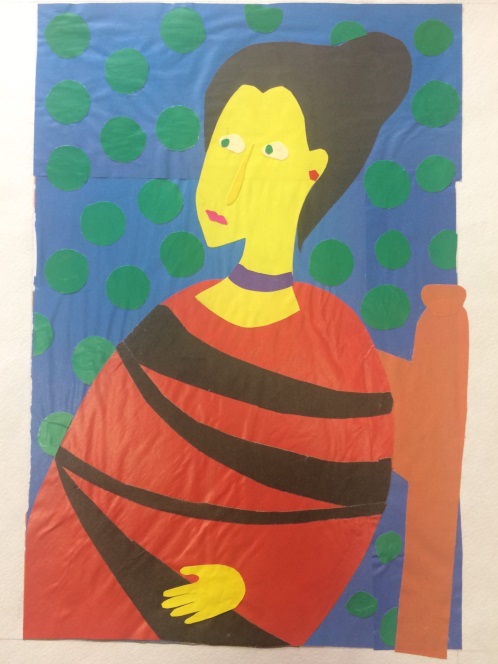 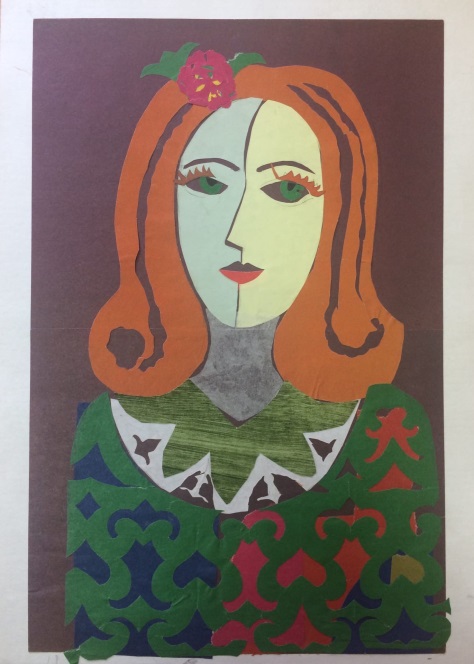 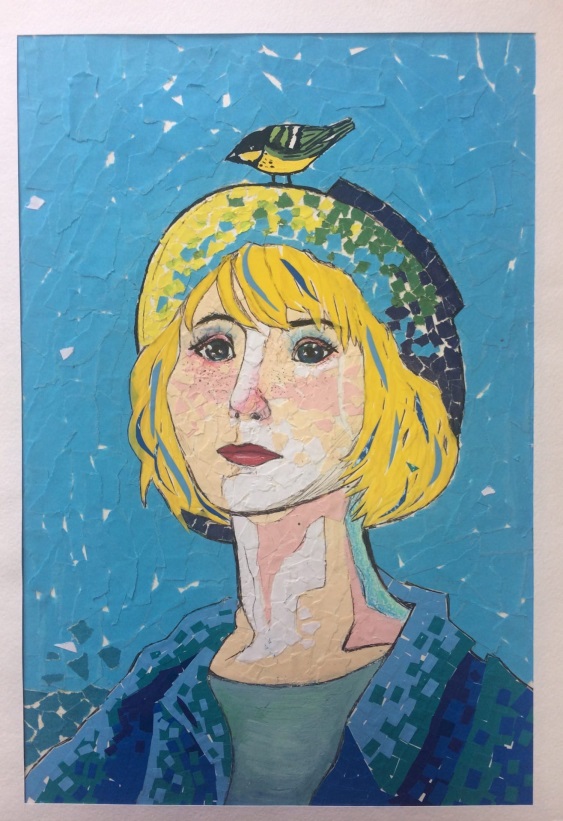 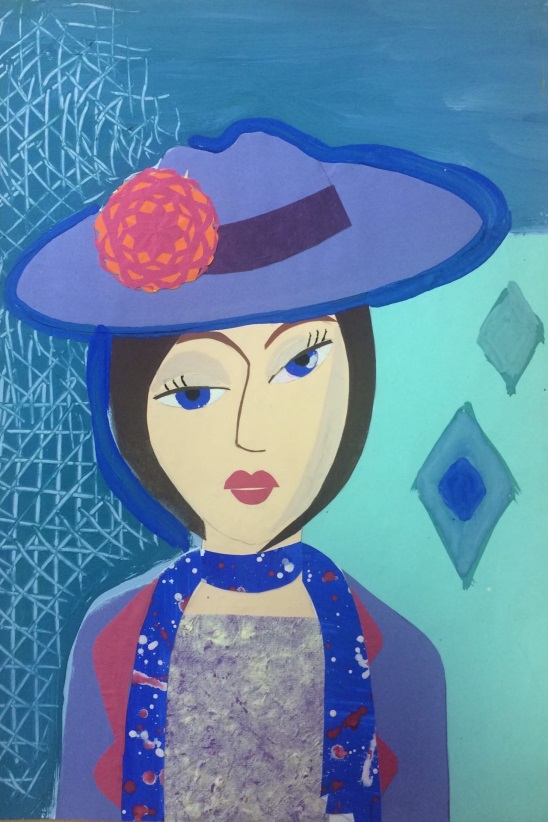 Юрова Елена Сергеевнаhttps://vk.com/id36765559Композиция станковая4 «б»Среда13.05.20Тема: «Иллюстрация к литературному произведению. Создание творческой композиции по мотивам литературных произведений зарубежных классиков».Продолжение работы от 29.04.20.1 урокПродолжение работы над цветовым решением эскиза. Материал и техника на выбор ученика. Подбор колорита. По выбранному тональному эскизу выполнить  несколько цветовых вариаций композиции. Фото эскизов присылаются преподавателю для получения рекомендаций.2 урокУвеличение выбранных эскизов на формат А3. Фото эскизов присылаются преподавателю для получения рекомендаций.Юрова Елена Сергеевнаhttps://vk.com/id36765559Скульптура4 «б»Среда13.05.20Тема: «Фигура человека» Работа рассчитана на 8 уроковПродолжение работы от  06.05.201урок Набрать основной объём, распределив все основные пропорции фигуры. Работа фотографируется и присылается преподавателю для получения дальнейших рекомендаций.Если для фигуры нужно изготовить каркас, то способ изготовление простого каркаса можно посмотреть тут: https://drive.google.com/open?id=1meaFRd5RWA6weep94z7aGrSIL1QaTLuf2 урок Уточнение основных пропорций фигуры. Фотографию работы прислать преподавателю для получения рекомендаций.Юрова Елена Сергеевнаhttps://vk.com/id36765559ПредметКлассДата(день недели)ОписаниеЗадание на дистанционное обучениеРесурсОбратная связьБеседы об искусстве1 «д»Четверг14.05.20Тема: «Музей».  Тема «рассчитана на 1 урокПосмотреть материал по теме (ссылка на материал: https://www.youtube.com/watch?v=vEVGVkUKweE&list=PLc52kxPJUCY0GuPcQXx1DE_12n44jscaG, https://www.youtube.com/watch?v=kHcvAned5CE&list=PLc52kxPJUCY0GuPcQXx1DE_12n44jscaG&index=2). Письменно в тетради ответить на вопрос: что такое «музей». Фотографию задания, выполненного в тетради прислать преподавателю. Юрова Елена Сергеевнаhttps://vk.com/id36765559Беседы об искусстве3 «в»Четверг14.05.20Тема:  «Мой родной город вчера и сегодня». Тема рассчитана на 2 урокаРабота над итоговым проектом «Мой родной город вчера и сегодня». Подбор материала и знакомство с историей города, его фотоархивом.  Составить рассказ об известном человеке, месте (здания, парки и т. д.) или предмете (экспонате), которыми знаменит наш город. Выбираете что то одно. В рассказ должна входить историческая справка (биография), вклад в историю города (а может даже и страны), актуальность, а так же своя точка зрения на исследуемый материал. Объём рассказа должен не менее 2-х печатных страниц. Работа присылается преподавателю для получения рекомендаций.Юрова Елена Сергеевнаhttps://vk.com/id36765559Композиция прикладная1 «а»1 «б»1 «в»1 «г»Четверг14.05.20Тема: «Стилизация. Стилизация животных». Тема рассчитана на 3 урока.Изучить материал по теме: «Способы стилизации» (ссылка на материал: https://www.youtube.com/watch?v=Z_Ivx41Z2EE).  Обращаем внимание на стилизацию с привязкой фона.  Выполнить несколько вариантов стилизации животных на формате А6, простым карандашом. Объектом стилизации может стать любое животное. Фотографию эскизов прислать преподавателю для получения рекомендаций.Примеры работ: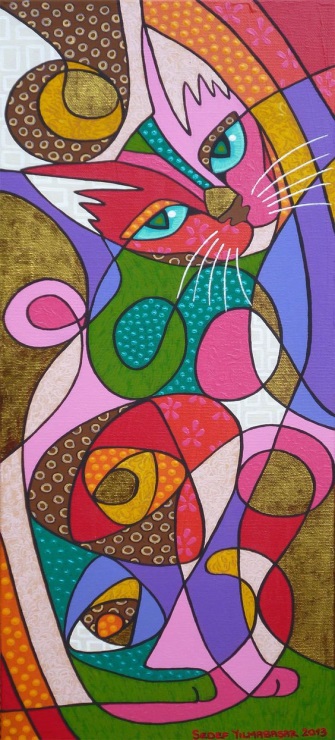 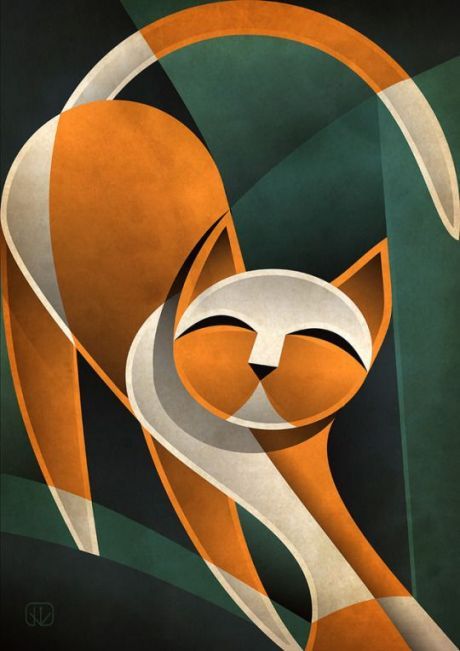 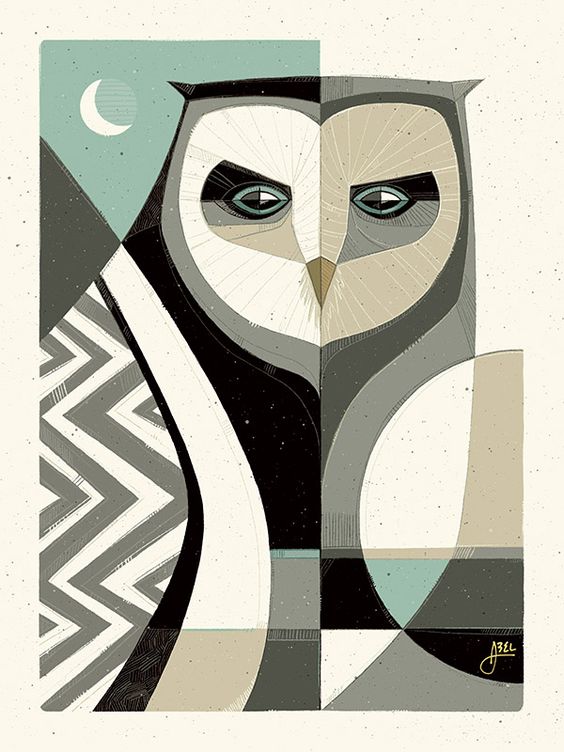 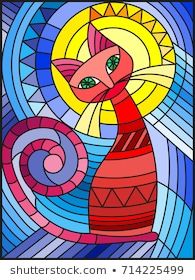 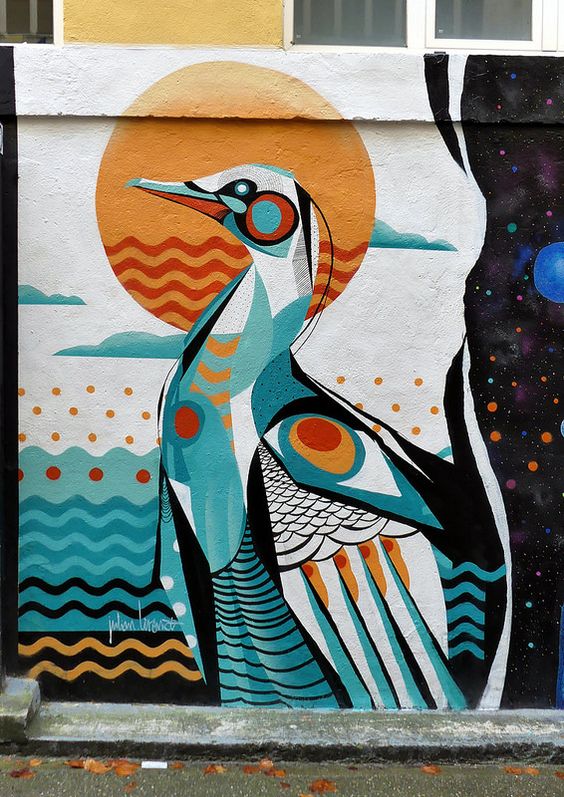 Юрова Елена Сергеевнаhttps://vk.com/id36765559ПредметКлассДата(день недели)ОписаниеЗадание на дистанционное обучениеРесурсОбратная связьИстория искусств3 «е»утроПятница15.05.20Тема: «Школа Дионисия и Симон Ушаков». Тема рассчитана на 2 урока.1-й урокВ тетради составить рассказ  о творчестве иконописцев, перечислить основные произведения. 2-й урок Познакомиться с работами иконописцев. Росписями Благовещенского и Успенского соборов, иконами «Распятие» и «Св. Петр Митрополит с житием», росписями Рождественского собора Ферапонтова монастыря. Рассмотреть работы Симона Ушакова: икона «Насаждение древа государства Российского», «Спас Нерукотворный». Выявить характерные особенности творческой манеры Дионисия и Симона Ушакова: удлиненность пропорций, мягкость и плавность движений персонажей, праздничный характер изображения Дионисия и телесности, сдержанной, но отчетливо выраженной объемности построения в работах Ушакова. Фотографию выполненной работы в тетради прислать преподавателю.Юрова Елена Сергеевнаhttps://vk.com/id36765559Скульптура3 «е»утроПятница15.05.20Тема: «Лепка декоративной рамки». Задание рассчитано на 6 уроков1-й урокВыполнение  нескольких эскизов. Эскизы выполняются  по принципу двухсторонней симметрии. Фотографии эскизов присылаются преподавателю для получения дальнейших рекомендаций.2-й урок Доработка выбранного эскиза: прорисовка элементов и уточнение деталей. Фотография готового эскиза присылается преподавателю.Примеры работ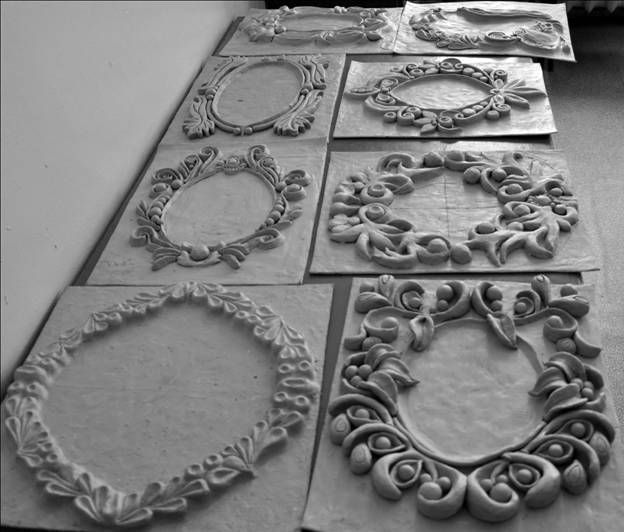 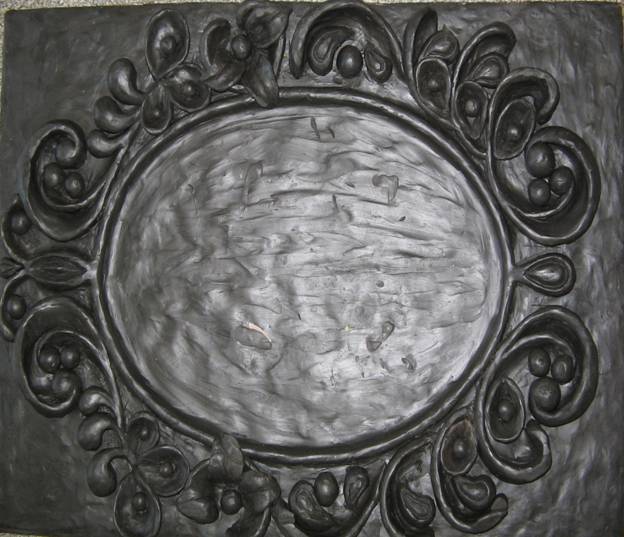 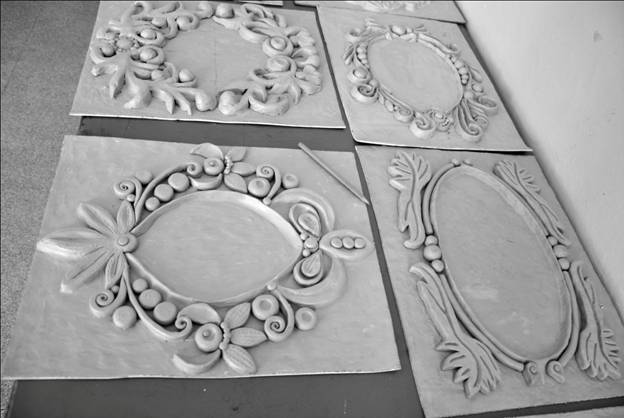 Юрова Елена Сергеевнаhttps://vk.com/id36765559Живопись1 «а»Пятница15.05.20Тема: «Натюрморт с кувшином».Задание рассчитано на 6 уроков1 урокСамостоятельно или с помощью родителей найти  составить натюрморт кувшином (ваза, графин, крынка, бидон и т.д.) и одного или нескольких фруктов (овощей) на контрастном однотонном фоне на цветном фоне без складок (пример натюрморта ниже). В качестве натуры подойдут любые непрозрачные предметы. Обязательно ставим боковое освещение (подойдёт настольная лампа). Фотографию натюрморта прислать преподавателю для получения рекомендаций.2 урок Выбор вертикального или горизонтального расположения листа (это будет зависеть от основных пропорций предмета). На листе формата А3 расположить все предметы в формате листа. Обучающиеся высылают фото компоновки предметов и получают рекомендации преподавателя.3 урокУточнение компоновки. Доработка рисунка, исправление недочётов. Фотография готового линейного рисунка присылается преподавателю для получения рекомендаций. Примеры работ: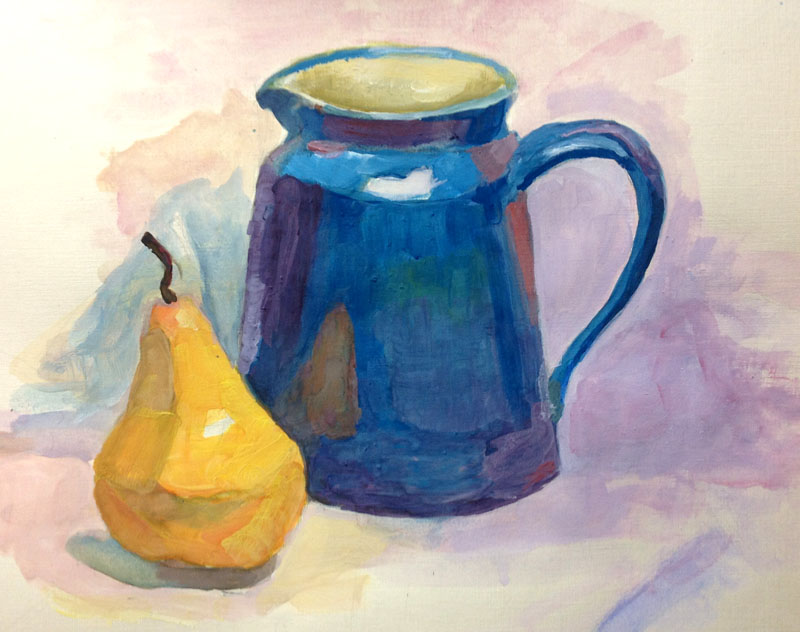 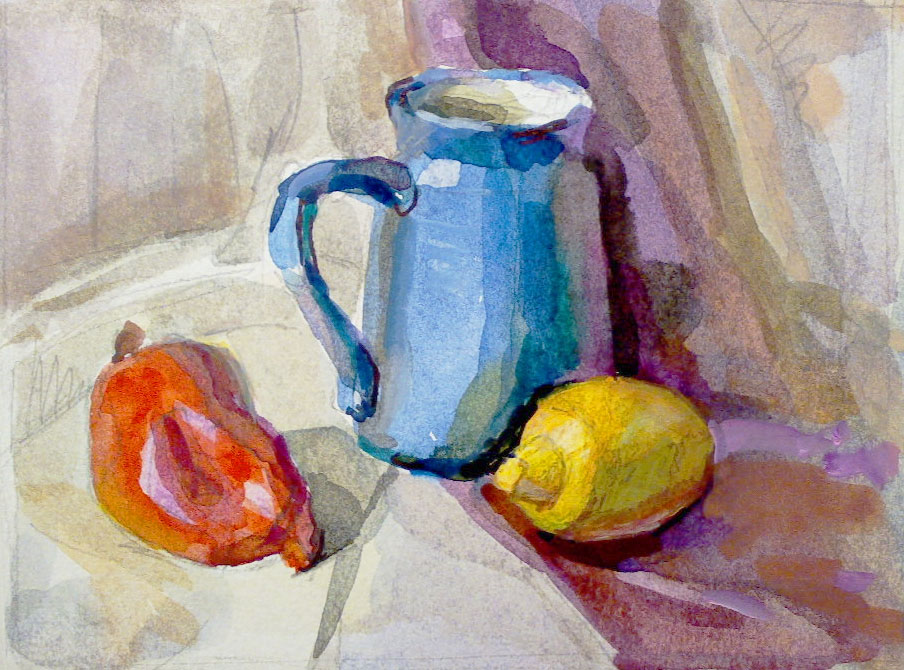  Этапы работы над натюрмортом: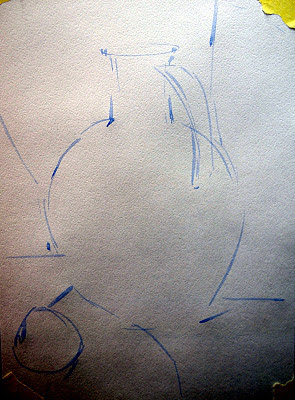 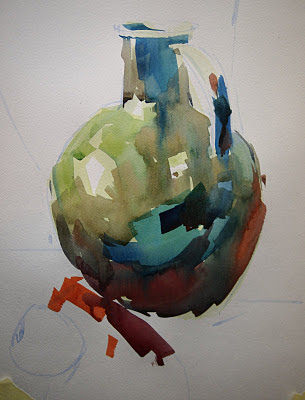 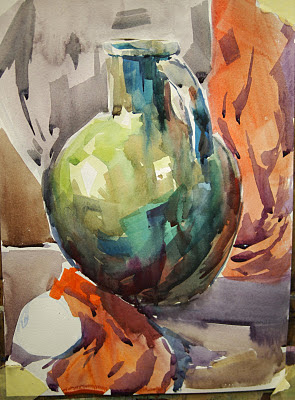 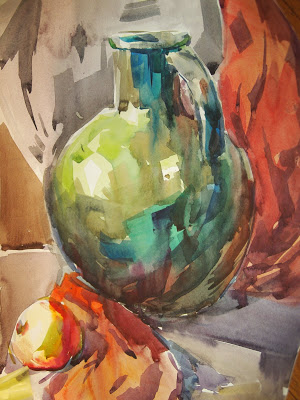 Юрова Елена Сергеевнаhttps://vk.com/id36765559Композиция станковая2 «а»2 «б»Пятница15.05.20Тема: «Декоративный натюрморт в графической технике». Задание рассчитано на 8 уроковПродолжение темы от 08.05.201 урокПродолжение работы над эскизами к декоративному натюрморту. Фотографии эскизов прислать преподавателю для получения дальнейших рекомендаций.2 урокВыбор наиболее подходящего эскиза. Работа над выбранным эскизом: поиск наиболее удачного композиционного решения, детализация, подбор выразительных средств. Фотографии эскизов высылаются преподавателю для получения дальнейших рекомендаций. Юрова Елена Сергеевнаhttps://vk.com/id36765559